ТЕРРИТОРИАЛЬНАЯ ИЗБИРАТЕЛЬНАЯ КОМИССИЯ
ГОРОДА УССУРИЙСКА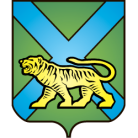 РЕШЕНИЕг. Уссурийск
Об аннулировании регистрациидоверенного лицакандидата Борисенко М.И.Рассмотрев представленные в территориальную избирательную комиссию города Уссурийска документы  доверенного лица, назначенного кандидатом Борисенко Михаилом Ивановичем, выдвинутым Региональным отделением ВСЕРОССИЙСКОЙ ПОЛИТИЧЕСКОЙ ПАРТИИ «РОДИНА» в Приморском крае по одномандатному избирательному округу № 6 на выборах депутатов Законодательного Собрания Приморского края, Глейзер Марка Наумовича, территориальная избирательная комиссия города Уссурийска, на которую решением Избирательной Комиссии Приморского края  от 8 июня 2016 года № 2407/323 возложены полномочия окружной избирательной комиссии одномандатного избирательного округа № 6 по выборам депутатов Законодательного Собрания Приморского края,РЕШИЛА:1. Аннулировать решение территориальной избирательной комиссии города Уссурийска от 21 июля 2016 года № 62/10 «О регистрации доверенного лица кандидата Борисенко М.И».2. Направить копию настоящего решения Борисенко М.И.3. Разместить настоящее решение на официальном сайте администрации Уссурийского городского округа в разделе «Территориальная избирательная комиссия города Уссурийска» в информационно-телекоммуникационной сети «Интернет».  Председатель комиссии	                                               	                 О.М. МихайловаСекретарь комиссии					                              С.В. Хамайко08 августа 2016 года                     № 91/18